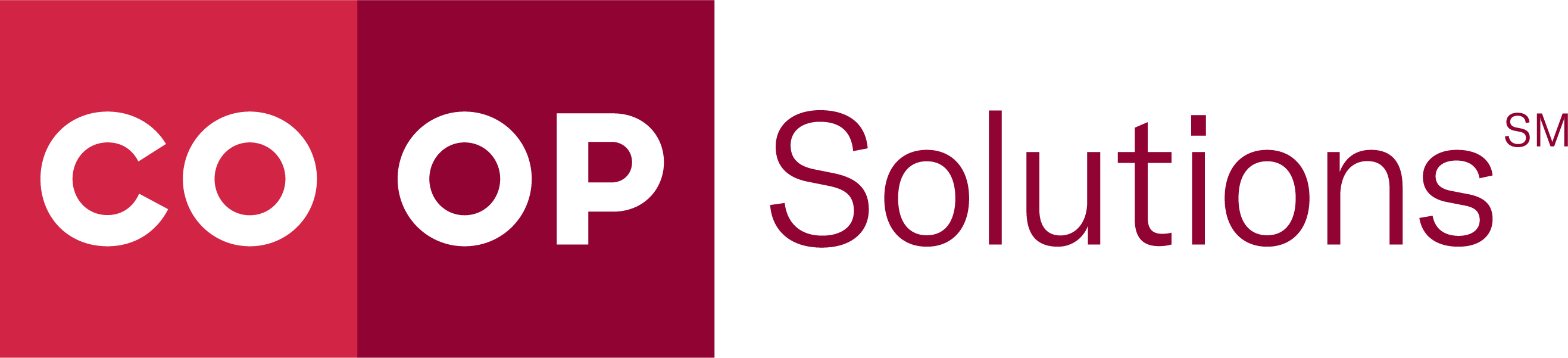 Joan Opp of Stanford FCU ElectedNew Board Chairperson of Co-op SolutionsOpp Joined Co-op Board in 2015, Previously Serving as Treasurer and Vice ChairFor Release on January 11, 2023:RANCHO CUCAMONGA, California – Joan Opp, President/CEO of Stanford Federal Credit Union, has been elected Chairperson of the Board of Directors of Co-op Solutions, taking office on January 1 and succeeding Benson Porter, who retired last month.“We are proud to have Joan Opp as our new Chairperson,” said Todd Clark, President/CEO of Co-op, a provider of payments and financial technology to credit unions. “Joan’s eight years of service on our Board coupled with her vast financial institution experience will be invaluable in leading the Board in its oversight duties of Co-op. Her work with Stanford FCU gives her a keen understanding of what today’s members need to manage their daily financial lives and what credit unions need from Co-op to help achieve that.”Opp was first elected a Director on the Co-op Board in 2015, and then re-elected in 2018 and 2021. Previous offices on the Board include Treasurer in 2020 and 2021; in 2022, she served as Vice Chairperson of the Board and Chair of the Nominating Subcommittee. The Board elected Opp Chairperson at its regular meeting last month. Benson Porter had served as Chairperson from May 2021 until retiring as President/CEO of BECU as well as Chairperson of Co-op in December.Opp has been President/CEO of Stanford FCU since May 2010. Prior experience includes eight years as EVP/CFO of Texas Trust Credit Union, and seven years as a Partner with Clifton Gunderson LLP, a CPA and consulting firm. Opp is also currently a Director of the Federal Home Loan Bank of San Francisco and their Audit Committee Chair, and is a member of the Western CUNA Management School Board of Trustees.“It is a privilege to serve as Chairperson to the distinguished group of credit union leaders that make up Co-op’s Board,” said Opp. “It has been gratifying to participate in the evolution of Co-op as a fintech provider to our movement. Co-op is helping credit unions keep pace with the needs of members for advanced digital payments solutions, a result, in large part, of its consultative and collaborate work with its clients.”    Founded in 1959, Palo Alto, California-based Stanford FCU is one of the top 100 largest credit unions in the United States, with more than $3.86 billion in assets. The credit union has nearly 100,000 members.As Chairperson, Opp will preside over Co-op’s Annual Shareholders meeting, which will take place during THINK 23, May 2-4, at the JW Marriott/Starr Pass Resort in Tucson, Arizona. For more information on THINK 23 and to register immediately visit https://co-opthink.org.
About Co-op Solutions
Co-op Solutions is the market-leading financial technology platform whose mission is to connect credit unions to the technology, strategic partnership and scale they need to best serve their members now and into the future. Co-op partners with credit unions to unlock their potential so they can compete; does the hard work of innovation, creating a one-stop opportunity to help credit unions grow; and offers knowledge and expertise in a world where everything must be integrated. For more information, visit coop.org.Contact: Bill Prichard, APR, Director, Public RelationsCo-op Solutions(909) 532-9416Bill.Prichard@coop.org -####-